Autism checklist for staff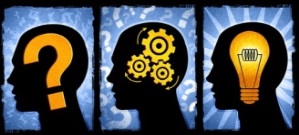 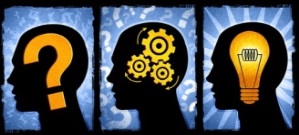 I am in your class.    I th 4 main areas of difficulty for students on the Autistic Spectrum are:Social interaction difficulties Make it difficult to understand social rules, other people’s emotions and feelings.Make it difficult to express their own emotions.Their interactions may appear formal, egocentric or “strange” so they may find it hard to form friendships, preferring to spend time alone.Social communication difficulties with verbal and non-verbal languageThey have a very literal understanding of language and can be slow to process language. They may have difficulties understanding tone as well as jokes and sarcasm. Some have limited speech while others have good language skills but have difficulty understanding facial expressions & body language.Social imagination difficulties Make it hard to understand and predict another person’s behaviour and imagine situations outside of their own routine. This makes it difficult to plan ahead and organise themselves.They find it hard to cope with new or unfamiliar situations. This can be accompanied by repetitive activities.Sensory sensitivity They may be very sensitive to noise, light, smells and movement.This can make the hustle and bustle of college an unpleasant or frightening experience.In the classroom, these are the tricky aspects to overcomeListening a lot – because autistic students think in pictures and can’t work out the key points.Writing a lot – because of slow fine motor skills, so their brains work faster than their hands.Working with others.Reducing their anxiety (about choices, getting things wrong, sensory overload) to increase their learning.In the curriculum, these areas need supportOrganising – knowing exactly what to do, how to go about  it, when work is due.  Making choices – guidance to help them play to their strengths when choosing projects etc.Abstract thinking – because they think literally. Seeing the big picture – because they need help to make connections and link ideas.What helps?A calm, consistent and positive manner helps students to build self-confidence and reduces anxiety. Making college life feel safe, predictable and accessible gives autistic students the best chance of independence.